Список документов для подачи в визовый центр Мальты(Дети)Уважаемые заявители, просим обратить внимание на то, что присутствие детей от 6 до 12 лет на подаче документов ОБЯЗАТЕЛЬНО.Действующий заграничный паспорт, действительный как минимум три (3) месяца после истечения срока действия визы, содержащий как минимум 2 пустые страницы.Одна (1) ксерокопия заграничного паспорта (при наличии). Пустые страницы не требуется ксерокопировать.Две (2) недавние цветные фотографии 3.5 см х 4.5 см на белом фоне (без кругов и овалов). (Фотографии можно сделать в визовом центре. Стоимость услуги – 360 рублей за 6 фотографий.)Копия гражданского паспорта: 1 страница с личными данными и фотографией, страница  постоянной регистрации в России.Приглашение из школы / Подтверждение бронирования отеля (отелей).Подтвержденная бронь билетов туда и обратно (самолет, паром и т.д.).Справка с места работы родителя/спонсора. Справка должна быть выполнена на фирменном бланке (с указанием адреса, номера телефона и факса, адресом электронной почты и сайта), с указанием должности,  срока работы в компании, и дохода не менее 60000 рублей в месяц. Для ИП: ■ письмо о доходе ИП в свободной форме (согласно вышеуказанным требованиям), ■ копия свидетельства о постановке на учет в налоговой, ■ копия свидетельства о государственной регистрации ИПСправка из банка о состоянии счета (сумма на счете должна перекрывать все расходы, связанные с поездкой – не менее 200000 рублей).Свидетельство о рождении несовершеннолетнего (оригинал + копия или нотариально заверенная копия). Согласие от обоих родителей или официального опекуна (оригинал + копия или нотариально заверенная копия). Если ребенок путешествует с одним из родителей – согласие от второго родителя (оригинал + копия или нотариально заверенная копия). В документе должны присутствовать формулировка о покрытии им Мальты и стран Шенгенского соглашения. Копии первых страниц и страниц с регистрацией паспортов обоих родителей или официального опекуна.В случае опекунства, документальное свидетельство, показывающее статус опекуна.Все справки действительны в течение 1 календарного месяца.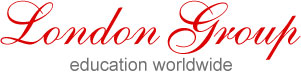 ООО «Лондон Груп»109004, Россия, Москва,Б.Дровяной пер., 20/2, оф.3Тел/факс: (495) 777 68 43Тел: (495) 722 39 54info@londongroup.ruwww.londongroup.ru